государственного университета, данное      вещество      содержало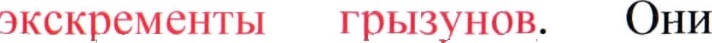 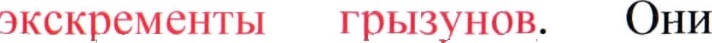 ЯВЛЯЮТСЯ ИСТОЧНИКОМ смертельноопасной болезни — мышиной или геморрагической  лихорадки.Портрет	человека, употребляющего насвай: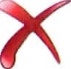 язвы на деснах, языке, губах;ПОСТОЯННЫЙ кашель ;разрушающиеся зубы;— резкий неприятный запах, напоминающий запах курятника, исходит изо рта, от всего тела потребителя насвая;повышенное слюноотделение «насвайщика» приводит к частным плевкам, имеющим зеленый цвет.Существует риск быть 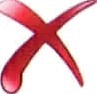 подсаженным на наркотики,так как наркодилеры могут подмешать в насвай гашиш, марихуану или синтетические наркотики.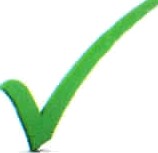 Как видишь, плюсов от употребления насвая мы не нашли.На наш взгляд, их не существует, а значит, ВЫБОР ОЧЕВИДЕН!КАКИМ БУДЕТ TBOE РЕШЕНИЕ?В Российской Федерации торговля насваем запрещена(п. 8 ст. 19 Федерального закона от 23.02.2013 №	15-ФЗ).Ответственность за нарушение запрета установлена Кодексом Российской Федерации об административных правонарушениях (ч. 2 ст. 14.53).ПрокуратураРеспублики Башкортостан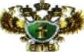 внутренних дел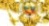 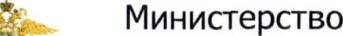 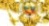 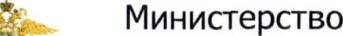 по Республике БашкортостанНАСВАЙ: ТОЛЬКО ФАКТЫ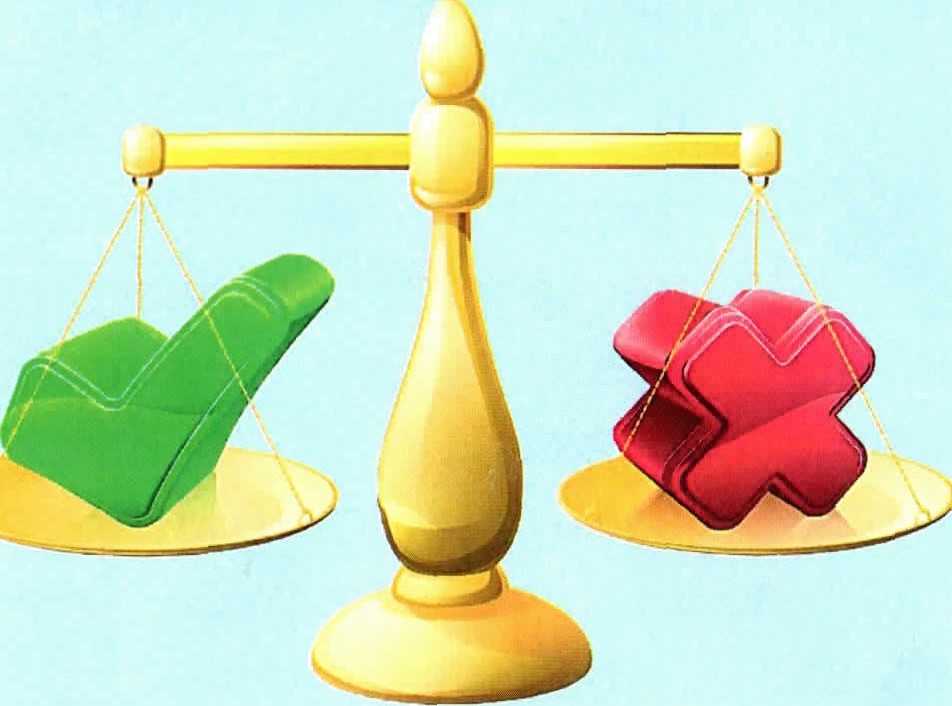 Чтобы принять какое-либо решение, ты взвешиваешь все « за» и «против» наших дальнейших действий. Предлагаем изучить факты о насвае, которые помогут тебе сделать правильный выбор.    Насвай — это смесь, в одной дозе	которой	содержится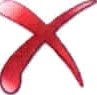 количество табака, равное 3-4 сигаретам.	Поэтому	его потребление          приводит         кНИКОТИ HOBОЙ ЗАВИСИМОСТИ .Насвай	изготавливается кустарным способом, состав входящих в него компонентов не регламентируется,		а	значит,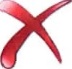 является потенциально опасным.В	шведской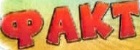 лаборатории		был проведен	химическийанализ насвая. В его примесях были обнаружены:Ц=		БЕНЗАПИРЕН  (содержится в золе),	 провоцирует	раклегких,  опухоли      печени     имолоч ной железы.ХРОМ,					вызывает раздражение			кожи		и слизистых,		приводящее		к появлению	язв.		Помимо	этого хром оказывает общетоксическое действие,	что			сказывается	в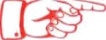 поражении	печени,	почек, желудочно-кишечного тракта.НИКЕЛЬ	ПРИВОДИТ	К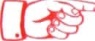 системному	токсическомудействию, кожным заболеваниям.СВИНЕЦ,	накапливается	в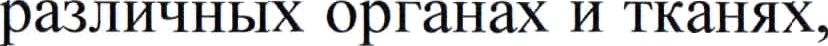 вызывая	их	постепенное разрушение.МЫШЬЯК,					оказывает токсическое		действие		на нервную		систему,			поражает сосуды,	печень,	почки,		верхние дыхательные			пути,		желудочно- кишечный		тракт.	Воздействие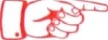 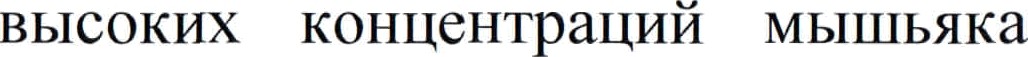 увеличивает	риск	рака	кожи, провоцирует развитие диабета.    При длительном потреблении насвая	велик	риск	развития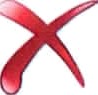 болезней	зубов,	раковых заболеваний ротовой полости.В странах Средней Азии		78%	больных		 раком полости		рта	и	 гортани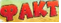 являются потребителями насвая.Обильно	выделяющаяся	при   закладывании	насвая	слюна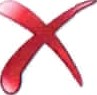 вызывает	у	начинающих потребителей сильное жжение слизистой        ротовой        полости,ГОЛОВОКРУЖЕНИЕ, АПАТИЮ, ТОШНОТУ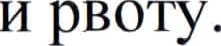 Употребление		насвая   отражается	на	психическом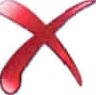 развитии снижается восприятие и ухудшается память.    При употреблении	насвая прекращается	выработка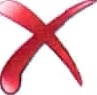 спермы, нарушается детородная функция организма.Зачастую	насвай	содержит   экскременты 	животных,	что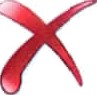 приводит	к	заражению«насвайщика»	кишечными инфекциями и паразитарными заболеваниями.Согласно химическому анализу	насвая, приобретенного на улице г. Уфы и направленного в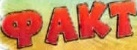 лабораторию	Башкирского